ФЕДЕРАЛЬНАЯ СЛУЖБАПО НАДЗОРУ В СФЕРЕ ЗАЩИТЫ ПРАВ ПОТРЕБИТЕЛЕЙ И БЛАГОПОЛУЧИЯ ЧЕЛОВЕКА                                                      (РОСПОТРЕБНАДЗОР)Территориальный отдел Управление Федеральной службы по надзору в сфере защиты прав потребителей и благополучия человека по Магаданской  области в Сусуманском районег. Сусуман, ул. Ленина, д.13-А, 686314 тел. 8 (41345) 2-19-08  E-mail rospotreb@online.magadan.suОКПО 31632432, ОГРН 1054900008811,  ИНН/КПП 4909025803/490901001Исх. № 49-05/01-11-2021 от 18.01.2021 УВЕДОМЛЕНИЕ о результатах федерального государственного санитарно-эпидемиологического надзора качества питьевой воды (после водоподготовки), горячей (после приготовления), отобранной в течение 2020 календарного года, не соответствующей нормативам качества Территориальный отдел Управления Роспотребнадзора по Магаданской области в Сусуманском районе (далее территориальный отдел) настоящим уведомляет:проанализировав средние уровни показателей проб питьевой воды после водоподготовки (для холодной воды), приготовления (для горячей воды) по Сусуманскому городскому округу территориальный отдел отмечает отклонения от гигиенических нормативов качества питьевой воды в системе водоснабжения мкр. Заречье, в системах горячего водоснабжения города Сусумана (таблица 1); в системе горячего водоснабжения п. Холодный (таблица 2); в системе горячего водоснабжения п. Мяунджа (таблица 3) по результатам федерального государственного санитарно-эпидемиологического надзора по следующим показателям: Таблица № 1Система водоснабжения города СусуманаТаблица № 2Система водоснабжения п. Холодный Таблица № 3Система водоснабжения п. Мяунджа* филиалом «Аркагалинская ГРЭС» ПАО «Магаданэнерго» 24.09.2020 года введена в эксплуатацию система водоподготовки.Федеральным законом от 07.12.2011 г. № 416-ФЗ «О водоснабжении и водоотведении» (далее Закон, Закона № 416 – ФЗ) установлено:В случае, если по результатам федерального государственного санитарно-эпидемиологического надзора или производственного контроля качества горячей воды средние уровни показателей проб горячей воды после ее приготовления, отобранных в течение календарного года, не соответствуют нормативам качества горячей воды, территориальный орган федерального органа исполнительной власти, осуществляющего федеральный государственный санитарно-эпидемиологический надзор, обязан до 1 февраля очередного года направить уведомление об этом в орган местного самоуправления и организацию, осуществляющую горячее водоснабжение (п. 5 ст. 23 Закона).В случае, если по результатам федерального государственного санитарно-эпидемиологического надзора или производственного контроля качества питьевой воды средние уровни показателей проб питьевой воды после водоподготовки, отобранных в течение календарного года, не соответствуют нормативам качества питьевой воды, территориальный орган федерального органа исполнительной власти, осуществляющего федеральный государственный санитарно-эпидемиологический надзор, обязан до 1 февраля очередного года направить уведомление об этом в орган местного самоуправления и в организацию, осуществляющую холодное водоснабжение (п. 6 ст. 24 Закона)Органы местного самоуправления, органы исполнительной власти субъектов Российской Федерации обязаны обеспечить условия, необходимые для организации подачи организацией, осуществляющей холодное и горячее водоснабжение, питьевой воды, горячей воды соответствующей установленным требованиям (п. 2 ст. 23, п. 4 ст. 24 Закона).При этом порядок совместных мероприятий, которые обязаны провести ресурсоснабжающая организация и органы местного самоуправления в целях обеспечения абонентов питьевой и горячей водой надлежащего качества в случае выявления несоответствия качества подаваемого коммунального ресурса установленным нормативам  изложен в статьях 23, 24 Закона.В случае получения указанного в части 5 настоящей статьи уведомления органы местного самоуправления до 1 марта очередного года обязаны внести изменения в техническое задание на разработку или корректировку инвестиционной программы в части учета мероприятий по приведению качества питьевой воды в соответствие с установленными требованиями. Реализация указанных мероприятий должна обеспечивать приведение качества питьевой воды в соответствие с установленными требованиями не более чем за семь лет с начала их реализации (п. 6 ст. 23 Закона № 416-ФЗ_В случае получения указанного в части 6 настоящей статьи уведомления органы местного самоуправления до 1 марта очередного года обязаны внести изменения в техническое задание на разработку или корректировку инвестиционной программы в части учета мероприятий по приведению качества горячей воды в соответствие с установленными требованиями, за исключением случая, если низкое качество горячей воды вызвано несоответствием качества воды, используемой для приготовления горячей воды, установленным требованиям. Реализация указанных мероприятий должна обеспечивать приведение качества горячей воды, подаваемой с использованием закрытых систем горячего водоснабжения, в соответствие с установленными требованиями не более чем за семь лет с начала их реализации. В случае отсутствия технической возможности либо в случае экономической нецелесообразности приведения качества горячей воды, подаваемой абонентам с использованием открытых систем теплоснабжения (горячего водоснабжения), в соответствие с установленными требованиями орган местного самоуправления принимает решение о порядке и сроках прекращения горячего водоснабжения с использованием открытых систем теплоснабжения (горячего водоснабжения) и об организации перевода абонентов, подключенных (технологически присоединенных) к таким системам, на иную систему горячего водоснабжения. В таком решении должны быть указаны перечень мероприятий, лица, ответственные за их выполнение, источники финансирования таких мероприятий, а также сроки их выполнения. Порядок и сроки принятия такого решения, а также требования к его содержанию устанавливаются правилами горячего водоснабжения, утвержденными Правительством Российской Федерации (п. 7 ст. 24 Закона № 416 – ФЗ)Организация, осуществляющая холодное водоснабжение, обязана в течение трех месяцев с момента получения технического задания, указанного в части 6 настоящей статьи, разработать план мероприятий по приведению качества питьевой воды в соответствие с установленными требованиями и согласовать его с территориальным органом федерального органа исполнительной власти, осуществляющего федеральный государственный санитарно-эпидемиологический надзор, в срок до 1 июля очередного года. План мероприятий по приведению качества питьевой воды в соответствие с установленными требованиями включается в состав инвестиционной программы (п. 7 ст. 23 Закона) Организация, осуществляющая горячее водоснабжение, обязана в течение трех месяцев с момента получения технического задания, указанного в части 7 настоящей статьи, разработать план мероприятий по приведению качества горячей воды в соответствие с установленными требованиями и согласовать его с территориальным органом федерального органа исполнительной власти, осуществляющего федеральный государственный санитарно-эпидемиологический надзор, до 1 июля очередного года. План мероприятий по приведению качества горячей воды в соответствие с установленными требованиями включается в состав инвестиционной программы (п. 8 Закона)Статьей 7 Постановление Правительства РФ от 29 июля 2013 г. N 641 "Об инвестиционных и производственных программах организаций, осуществляющих деятельность в сфере водоснабжения и водоотведения" определено, что  Техническое задание должно содержать в том числе:  перечень мероприятий по строительству, модернизации и (или) реконструкции объектов централизованных систем водоснабжения и (или) водоотведения с указанием плановых значений показателей надежности, качества и энергетической эффективности объектов, которые должны быть достигнуты в результате реализации таких мероприятий.Как следует из п. 8 ст. 7 того же Постановления в случаях, предусмотренных статьями 23, 24 Федерального закона "О водоснабжении и водоотведении", техническое задание должно включать мероприятия, содержащиеся в плане мероприятий по приведению качества питьевой воды в соответствие с установленными требованиями, плане мероприятий по приведению качества горячей воды в соответствие с установленными требованиями.В соответствии с частью 4 статьи 6 Федерального закона "О водоснабжении и водоотведении" органы местного самоуправления вправе запросить у организации, осуществляющей водоснабжение, информацию о результатах проведения технического обследования, необходимую для осуществления полномочий, установленных Федеральным законом "О водоснабжении и водоотведении", а указанные организации обязаны предоставить запрашиваемую информацию.Из п. 3, 4, 6 ст. 37 Закона № 416 – ФЗ следует, что Техническое обследование проводится организацией, осуществляющей горячее водоснабжение, холодное водоснабжение и (или) водоотведение, самостоятельно либо с привлечением специализированной организации. Организация, осуществляющая горячее водоснабжение, холодное водоснабжение и (или) водоотведение, информирует органы местного самоуправления о датах начала и окончания проведения технического обследования, ходе его проведения. По решению органов местного самоуправления к проведению технического обследования могут привлекаться представители органов местного самоуправления (п.3). Результаты технического обследования подлежат согласованию с органом местного самоуправления (п. 4). Организация, осуществляющая горячее водоснабжение, холодное водоснабжение, обязана проводить техническое обследование, в том числе при разработке плана мероприятий по приведению качества питьевой воды, горячей воды в соответствие с установленными требованиями в соответствии с положениями настоящего Федерального закона (п. 6). Результаты технического обследования также являются основанием для разработки инвестиционных и производственных программ, принимаемых органами местного самоуправления (ст.ст. 40, 41 Закона о водоснабжении и водоотведении).Статьей 2 Закона водоснабжении и водоотведении определено, что техническое обследование централизованных систем горячего водоснабжения, холодного водоснабжения и (или) водоотведения - это оценка технических характеристик объектов централизованных систем горячего водоснабжения, холодного водоснабжения и (или) водоотведения.Требования к проведению технического обследования централизованных систем горячего водоснабжения, холодного водоснабжения и (или) водоотведения (далее - Требования) утверждены приказом Министерства строительства и жилищно-коммунального хозяйства Российской Федерации от 5 августа 2014 г. N 437/пр.Согласно п. 30, п. 31  Требований по итогам завершения технического обследования составляется акт технического обследования (далее - акт), содержащий результаты проведенного технического обследования, подписываемый уполномоченным лицом организации, осуществляющей водоснабжение и (или) водоотведение, который содержит в том числе,  заключение о техническом состоянии объектов централизованных систем горячего водоснабжения, холодного водоснабжения, водоотведения, а также  предлагаемые рекомендации, в том числе предложения по способам приведения объектов централизованных систем горячего водоснабжения, холодного водоснабжения, водоотведения в состояние, необходимое для дальнейшей эксплуатации, и возможные проектные решения, т.е.  (ремонт, восстановление, модернизация, замена и пр.) На основании вышеизложенного, техническое обследование систем необходимо для получения заключения специалист/эксперта о способе приведения системы водоснабжения в соответствии, и оно должно быть положено в основу в том числе плана мероприятий по приведению качества воды в соответствии с установленным требованиями.С учетом требований Федерального закона от 07.12.2011 г. № 416-ФЗ «О водоснабжении и водоотведении» Сусуманскому городскому округу надлежит в срок до 01 марта 2021 года внести изменения в техническое задание на разработку или корректировку инвестиционной программы в части учета мероприятий по приведению в соответствие с установленными требованиями:-  качества питьевой воды в централизованной системе холодного водоснабжения микрорайона «Заречье г. Сусумана- качества горячей воды в централизованной системе горячего водоснабжения мкр. Заречье г. Сусумана, в случае если для горячего водоснабжения не будет принято решение о порядке и сроках прекращения горячего водоснабжения,- качества горячей воды в централизованной системе горячего водоснабжения г. Сусумана, в случае если для горячего водоснабжения не будет принято решение о порядке и сроках прекращения горячего водоснабжения,- качества горячей воды в системе горячего водоснабжения микрорайона Берелех города Сусумана в случае если для горячего водоснабжения не будет принято решение о порядке и сроках прекращения горячего водоснабжения,- качества горячей воды в централизованной системе горячего водоснабжения п. Холодный в случае если для горячего водоснабжения не будет принято решение о порядке и сроках прекращения горячего водоснабжения,- качества горячей воды в централизованной системе п. Мяунджа в случае если для горячего водоснабжения не будет принято решение о порядке и сроках прекращения горячего водоснабжения.             Начальник территориального отдела УправленияРоспотребнадзора по Магаданской области в Сусуманском районе – главный государственныйсанитарный врач по Сусуманскому району          Н.А. Сухорукова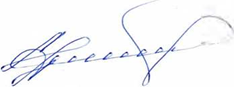 тел 2-19-08Администрация Сусуманского городского округа686314 г. Сусуман, ул. Советская, д. 19Врио главе Пряникову Игорю НиколаевичуE-mail: ssmadm@mail.ru Руководителю управления городского хозяйства и жизнеобеспечения территории Сусуманского городского округаСорока Александру ВладимировичуE-mail: upravsusuman@mail.ru 686314, г. Сусуман, ул. Советская, д.19                        NNСистема водоснабжения, населенный пунктСредние уровни показателей проб питьевой воды после водоподготовки (холодная вода), после ее приготовления (горячая вода) Средние уровни показателей проб питьевой воды после водоподготовки (холодная вода), после ее приготовления (горячая вода) Средние уровни показателей проб питьевой воды после водоподготовки (холодная вода), после ее приготовления (горячая вода) Средние уровни показателей проб питьевой воды после водоподготовки (холодная вода), после ее приготовления (горячая вода) Средние уровни показателей проб питьевой воды после водоподготовки (холодная вода), после ее приготовления (горячая вода) Система водоснабженияпоказательнормативСредний уровеньв 2018 годуСредний уровеньв 2019 годуСредний уровеньв 2020 году1Система холодного водоснабжения города СусуманаЖелезо0,3 мг/л0,19 0,10,161Система холодного водоснабжения города СусуманаМарганец0,1 мг/л0,03600,00061Система холодного водоснабжения города СусуманаЦветность20 градусов7,311,70,791Система холодного водоснабжения города СусуманаМутность1,5 мг/л0,000,092Система горячеговодоснабжения г. СусуманаЖелезо0,3 мг/л0,43 0,20,012Система горячеговодоснабжения г. СусуманаМарганец0,1 мг/л0,0670,020,012Система горячеговодоснабжения г. СусуманаЦветность20 градусов42,0761,1превышение ПДК в  1,3 раз8,68 улучшение2Система горячеговодоснабжения г. СусуманаМутность1,5 мг/л7,87 12,912,28 превышение ПДК  в 8,1 разСистема холодного водоснабжения микрорайона Берелех города СусуманаЖелезо0,3 мг/л0,0730,20,25Система холодного водоснабжения микрорайона Берелех города СусуманаМарганец0,1 мг/л0,0230,0020,01Система холодного водоснабжения микрорайона Берелех города СусуманаЦветность20 градусов6,6628,8 превышение ПДК в  1,44 раз7,7улучшениеСистема холодного водоснабжения микрорайона Берелех города СусуманаМутность1,5 мг/л01,50,213Система горячего водоснабжения микрорайона Берелех города СусуманаЖелезо0,3 мг/л1,36 0,10,263Система горячего водоснабжения микрорайона Берелех города СусуманаМарганец0,1 мг/л0,0950,0080,013Система горячего водоснабжения микрорайона Берелех города СусуманаЦветность20 градусов32,38 52,8превышение ПДК в  2,6 раз10,58улучшение3Система горячего водоснабжения микрорайона Берелех города СусуманаМутность1,5 мг/л4,89 5,9 превышение ПДК в  3,9 раз10,3ухудшение, превышение ПДК в  6,8 раз4Система холодного водоснабжения микрорайона Заречье города СусуманаЖелезо0,3 мг/л0,210,21,22ухудшение, превышение ПДК в  4,1 раз4Система холодного водоснабжения микрорайона Заречье города СусуманаМарганец0,1 мг/л0,036 0,0010,014Система холодного водоснабжения микрорайона Заречье города СусуманаЦветность20 градусов16,1631,6превышение ПДК в  1,6 раз11,86улучшение4Система холодного водоснабжения микрорайона Заречье города СусуманаМутность1,5 мг/л0,200,40,775Система горячего водоснабжения микрорайона Заречье города СусуманаЖелезо0,3 мг/л2,480,32превышение ПДК в 1,1 раз1,67ухудшение превышение ПДК в 5,5 раз5Система горячего водоснабжения микрорайона Заречье города СусуманаМарганец0,1 мг/л0,140,0060,055Система горячего водоснабжения микрорайона Заречье города СусуманаЦветность20 градусов60,89 111,0превышение ПДК в 5,6 раз47,12превышение ПДК в 2,3 раз5Система горячего водоснабжения микрорайона Заречье города СусуманаМутность1,5 мг/л25,24 14,4превышение ПДК в 9,6 раз36,2ухудшение -превышение ПДК в 24,1 разNNСистема водоснабжения, населенный пунктСредние уровни показателей проб питьевой воды после ее приготовления (горячая вода)Средние уровни показателей проб питьевой воды после ее приготовления (горячая вода)Средние уровни показателей проб питьевой воды после ее приготовления (горячая вода)Средние уровни показателей проб питьевой воды после ее приготовления (горячая вода)Средние уровни показателей проб питьевой воды после ее приготовления (горячая вода)Система водоснабженияпоказательнормативСреднийуровеньв 2018 годуСредний уровень в 2019 годуСредний уровень в 2020 году1Водоисточник п. Холодный (для сведения)Железо0,3мг/л0,50 0,9 превышение ПДК в 3,0 раз0,3улучшениеЦветность20 градусов1,0437,4 превышение ПДК в 1,7раз1,21улучшениеМутность1,5 мг/л0     2,6 превышение ПДК в 1,7 раз     0,02 улучшение2Система горячего водоснабжения поселка ХолодныйЖелезо0,3мг/л2,690,9превышение ПДК в 2,2 раза0,66превышение ПДК в 2,2 раза2Система горячего водоснабжения поселка ХолодныйМарганец0,1 мг/л0,0990,090,12Система горячего водоснабжения поселка ХолодныйМутность1,5 мг/л6,632,6 превышение ПДК в 1,7 раз3,08превышение ПДК в 2,0 раз2Система горячего водоснабжения поселка ХолодныйЦветность20 градусов25,9137,4превышение ПДК в 1,9 раз10,19улучшение3Система холодного водоснабжения поселка ХолодныйЖелезо0,3мг/л0,240,30,223Система холодного водоснабжения поселка ХолодныйМарганец0,1 мг/л0,0550,0070,043Система холодного водоснабжения поселка ХолодныйМутность1,5 мг/л00,060,043Система холодного водоснабжения поселка ХолодныйЦветность20 градусов5,7410,42,78NNСистема холодного или горячего водоснабжения, населенный пунктСредние уровни показателей проб питьевой воды после водоподготовки (для холодной воды) или ее приготовления (для горячей воды) Средние уровни показателей проб питьевой воды после водоподготовки (для холодной воды) или ее приготовления (для горячей воды) Средние уровни показателей проб питьевой воды после водоподготовки (для холодной воды) или ее приготовления (для горячей воды) Средние уровни показателей проб питьевой воды после водоподготовки (для холодной воды) или ее приготовления (для горячей воды) Средние уровни показателей проб питьевой воды после водоподготовки (для холодной воды) или ее приготовления (для горячей воды) Средние уровни показателей проб питьевой воды после водоподготовки (для холодной воды) или ее приготовления (для горячей воды) Средние уровни показателей проб питьевой воды после водоподготовки (для холодной воды) или ее приготовления (для горячей воды) Система водоснабженияпоказательнормативСредний уровень в2018 годуСредний уровень в2019 годуСредний уровень в2020 году – до очисткиСредний уровень в2020 году – после очистки (с 24.09.2020 года)*1Водоисточник п. Мяунджа (для сведения)Марганец0,1 мг/л0,110,10,10,041Водоисточник п. Мяунджа (для сведения)Железо0,3 мг/л0,450,090,120,062Система холодного водоснабжения поселка МяунджаЦветность20 градусов92,20 153,9 превышение ПДК в 7,7 раз138,2 превышение ПДК в 6,91 раз7,6улучшение2Система холодного водоснабжения поселка МяунджаМутность1,5 мг/л5,251 4,2превышение ПДК в 9,5 раз 7,47превышение ПДК в 4,98 раз 0улучшение2Система холодного водоснабжения поселка МяунджаМарганец0,1 мг/л0,0850,090,130,032Система холодного водоснабжения поселка МяунджаЖелезо0,3 мг/л0,220,10,120,13Система горячего водоснабжения поселка МяунджаЦветность20 градусов180,60 212,2превышение ПДК в 10,8 раз71,45превышение ПДК в 3,57 раз25,15превышение ПДК в 1,25 раз3Система горячего водоснабжения поселка МяунджаМутность1,5 мг/л10,5813,9превышение ПДК в 9,3 раз2,83превышение ПДК в 1,88 раз0,32улучшение3Система горячего водоснабжения поселка МяунджаМарганец0,1 мг/л0,21 0,12превышение ПДК в 1,2 раз0,1улучшение0,05улучшение3Система горячего водоснабжения поселка МяунджаЖелезо0,3мг/л0,390,090,080,09